Mind the Body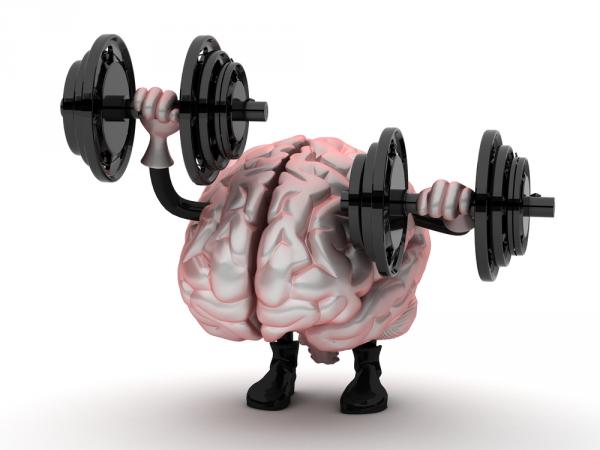 Navn og stilling: 			         CPR nr.:Dato og underskrift:		         	         E-mail adresse:Medlemsgebyr: 40 kr./mdr.
Skemaet afleveres i papkassen i receptionen eller sendes til Dan Fog Enevoldsen, Pia Cort eller 